NASCNORTH AMERICAN SNIPER CHAMPIONSHIPSPONSORED BY THE  TACTICAL OFFICERS’ ASSOCIATIONAPRIL 11-14, 2016 POLICE TRAINING COMPLEXSOUTHAVEN, MS and T1G REGISTRATION FORMDATE___________________________ DEPARTMENT/AGENCY INFORMATION:AGENCY NAME________________________________________ CONTACT PERSON_____________________________________ MAILING ADDRESS_____________________________________                                                                Street/P.O. Box                                    _____________________________________                                    City                                          State                                           ZipTELEPHONE____________________________________________                        Area Code                                      NumberCOMPETITOR INFORMATION:Shooter #1NAME___________________________________________ (_______)                                                                                                  T-SHIRT SIZEADDRESS_______________________________________________                                                         Street/P.O. Box                  _______________________________________________                  City                                                      State                                                ZipTELEPHONE_____________________________________________                       Area Code             Number                                         E-MAIL ADDRESSShooter #2NAME___________________________________________ (_______)                                                                                                  T-SHIRT SIZEADDRESS________________________________________________                                                                             Street/P.O. Box                  ________________________________________________                  City                                                      State                                               ZipTELEPHONE______________________________________________                       Area Code            Number                                            E-MAIL ADDRESS                NORTH AMERICAN SNIPER CHAMPIONSHIPSponsored by the  Tactical Officers’ AssociationApril 11-14, 2016Southaven, Mississippi Police Training Complex and T1GPAYMENT FORMDATE____________________________ DEPARTMENT/AGENCY NAME____________________________________PAYMENT CONTACT PERSON____________________________________CONTACT TELEPHONE NUMBER___________________________________BILLING ADDRESS_______________________________________________                                                                                                   Street/P.O. Box                                ________________________________________________                                                City                                                      State                                                      ZIPMETHOD OF PAYMENT (check one)________ PAYMENT BY PURCHASE ORDER (P.O. #____________________)                 (attach P.O. number information)________PAYMENT BY CHECK IN ADVANCE                (check enclosed)________PAYMENT BY CHECK/CASH AT COMPETITION                (payment due at in-processing)MAKE ALL CHECKS PAYABLE TO THE: MISSISSIPPI TACTICAL OFFICERS’ ASSOCIATION.FORWARD ALL REGISTRATION FORMS AND PAYMENTS TO: (E-mail: wperkins@southaven.org) OR MAIL TO:MTOAAtt: Wayne Perkins1046 Church Rd W. #106-221Southaven MS, 38671NORTH AMERICAN SNIPER CHAMPIONSHIPAPRIL 11-14, 2016SOUTHAVEN, MS POLICE RANGESOUTHAVEN, MS  AND T1GSAFETY AND RELEASE OF LIABILITY FORMCompetitors will report to the range with a safe (unloaded) and properly functioning weapon and FACTORY MATCH GRADE AMMUNITION (NO HANDLOADS) designed for their weapon system.Competitors will not load weapons until told to do so by the range officer.When on the firing line, all weapons will be pointed down range at all times.Upon the command of “cease-fire”, competitors will immediately stop firing and make their weapon safe.NOBODY will move down range until the firing line is declared safe by the range officer.Competitors will wear eye/ear protection while on the firing line.Competitors will notify the range officer of any weapon malfunctions.Alcoholic beverages are strictly prohibited on the range.Safety is everyone’s concern.  All competitors are responsible for immediately reporting any unsafe acts or conditions to the range officer.When not in use, all weapons will be unloaded and properly secured.Tampering with any other competitor’s gear will result in immediate dismissal from the event.Violation of any of the above rules may result in the competitor being dismissed from the competition with no refund.The 2016 North American Sniper Championship (NASC) will be a physically demanding rifle competition that will include the use of high-powered rifles and physical activity such as running, crawling, and jumping. I certify that I am in good health and have the physical ability to compete safely.  I understand and will abide by the above safety guidelines.  In the event that I am injured, I hereby fully release the Mississippi Tactical Officers’ Association, the City of Southaven, Mississippi, the Desoto County Sheriff’s Office, T1G and any persons working in a staff or range officer capacity, both individually and as a group, from any liability.__________________________________Competitor #1 Name (Print)__________________________________ Competitor SignatureNORTH AMERICAN SNIPER CHAMPIONSHIPAPRIL 11-14, 2016SOUTHAVEN, MS POLICE RANGESOUTHAVEN, MS AND T1GSAFETY AND RELEASE OF LIABILITY FORMCompetitors will report to the range with a safe (unloaded) and properly functioning weapon and FACTORY MATCH GRADE AMMUNITION (NO HANDLOADS) designed for their weapon system.Competitors will not load weapons until told to do so by the range officer.When on the firing line, all weapons will be pointed down range at all times.Upon the command of “cease-fire”, competitors will immediately stop firing and make their weapon safe.NOBODY will move down range until the firing line is declared safe by the range officer.Competitors will wear eye/ear protection while on the firing line.Competitors will notify the range officer of any weapon malfunctions.Alcoholic beverages are strictly prohibited on the range.Safety is everyone’s concern.  All competitors are responsible for immediately reporting any unsafe acts or conditions to the range officer.When not in use, all weapons will be unloaded and properly secured.Tampering with any other competitor’s gear will result in immediate dismissal from the event.Violation of any of the above rules may result in the competitor being dismissed from the competition with no refund.The 2016 North American Sniper Championship (NASC) will be a physically demanding rifle competition that will include the use of high-powered rifles and physical activity such as running, crawling, and jumping. I certify that I am in good health and have the physical ability to compete safely.  I understand and will abide by the above safety guidelines.  In the event that I am injured, I hereby fully release the Mississippi Tactical Officers’ Association, the City of Southaven, Mississippi, the Desoto County Sheriff’s Office, T1G and any persons working in a staff or range officer capacity, both individually and as a group, from any liability.__________________________________Competitor #2 Name (Print)__________________________________ Competitor Signature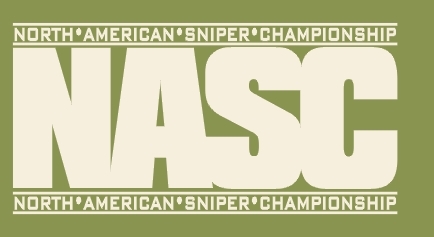 NORTH AMERICAN SNIPER CHAMPIONSHIPSponsored by the Mississippi Tactical Officers Assoc.APRIL 11-14, 2016SOUTHAVEN, MS POLICE TRAINING COMPLEX8191 TULANE ROAD  SOUTHAVEN, MS DATE/TIME/LOCATION:  THE 2016 NASC will be held at the Southaven, MS Police Department Training Complex located at 8191 Tulane Road in Southaven, MS and T1G.  The competition will start at 0800 hours on Monday, April 11, 2016 and conclude on Thursday afternoon, April 14, 2016.  ELIGIBILITY OF COMPETITORS:  THE 2016 NASC is open to all full-time police and military personnel who have primary or additional duties in a sniper/observer capacity. The competition is also open to law enforcement/military personnel who have retired in good standing. The competition will be limited to 30 teams.  Registration paperwork must be returned no later than March 28, 2016.ENTRY FEE: The cost for each two-man team is $300.00.  Each additional team from the same agency will be discounted $50.00.  Payments are due at in-processing on April 10, 2016 unless other arrangements have been made with the match coordinator.  Each competitor will receive an official 2016 NASC t-shirt. Be sure to include your t-shirt size on the registration form.RELEASE OF LIABILITY/SAFETY AGREEMENT:  Each competitor must execute a Release of Liability/Safety Agreement form and return it with the registration paperwork.LODGING:  The host hotel will be Comfort Suites located at 7075 Moore Dr Southaven MS 38671. The phone number is 662-349-0100.Contact Denise and let her know that you are with the sniper competition when making reservations to get the group rate.  Competitors are responsible for lodging cost.  TRAVEL: Southaven, MS is conveniently located near the Memphis, TN airport. If you need transportation from the airport or directions, let us know.MEALS:  Meals at the in-processing briefing and awards banquet are provided by the NASC. All other meals are the responsibility of the competitor. IN-PROCESSING: In-processing will be held at the Southaven Police Department Range Complex on Sunday, April 10, 2016 from 1500-1800 hours. The range will be open to check your zero that afternoon. At 1800 hours, there will be a competitor briefing and meal at the facility.  Late arrivals need to notify the Match Coordinator. EQUIPMENT REQUIREMENTS: It is the responsibility of each competitor to furnish all equipment and ammunition needed for the competition.  Each competitor will need a minimum of 150 rounds of rifle ammunition and all call-out gear to include eye and ear protection.  Handguns and carbines (patrol rifles) will not be utilized in this year’s competition. BASED ON PROBLEMS WITH TARGET DAMAGE, WE ARE ASKING THAT YOU COMPETE WITH .223 OR .308 RIFLES. IF THIS IS A PROBLEM, CONTACT THE RANGE OFFICER.ALL AMMUNITION USED DURING THE COMPETITION MUST BE FACTORY AMMUNITION.  NO HANDLOADED AMMUNITION WILL BE ALLOWED. AMMUNITION IS SUBJECT TO INSPECTION BY RANGE OFFICERS.AWARDS BANQUET:  The 2016 NASC awards banquet will be held at 1800 hours on April 14, 2016 at the Southaven Tennis Center located at 3750 Freeman Lane in Southaven, MS. Trophies, plaques, merchandise and/or cash prizes will be awarded to the top teams and individuals. Law enforcement vendors are invited to show gear during the week and at the banquet.You can also go to www.mtoa.us to download match registration forms!INFORMATION:  For further information about the 2016 NASC, contact:Wayne Perkins-MTOA President        901-258-7979     registration/payment questionswperkins@southaven.orgMark Hicks-vendor support           601-498-9970		vendor questionsfastcherokee@hotmail.com